ПРОЕКТПРАВИТЕЛЬСТВО ЛЕНИНГРАДСКОЙ ОБЛАСТИ   П О С Т А Н О В Л Е Н И Е      			от  «___»  ____________  2020 года   № ________О внесении изменений в постановление Правительства Ленинградской области от 30.12.2019 № 652 «Об утверждении перечня категорий граждан, для которых организация выезда работника многофункционального центра предоставления государственных и муниципальных услуг, осуществляющего деятельность на территории Ленинградской области, реализовывается бесплатно»1. Внести в постановление Правительства Ленинградской области
от 30.12.2019 № 652 «Об утверждении перечня категорий граждан, для которых организация выезда работника многофункционального центра предоставления государственных и муниципальных услуг, осуществляющего деятельность
на территории Ленинградской области, реализовывается бесплатно» следующие изменения:наименование изложить в следующей редакции:«Об утверждении порядка исчисления платы за выезд работника Государственного бюджетного учреждения Ленинградской области «Многофункциональный центр предоставления государственных и муниципальных услуг» для принятия и/или выдачи документов в рамках предоставления государственных и муниципальных услуг и перечня категорий граждан, для которых организация выезда работника многофункционального центра предоставления государственных и муниципальных услуг, осуществляющего деятельность на территории Ленинградской области, реализовывается бесплатно»;пункт 1 изложить в следующей редакции:«1. Утвердить порядок исчисления платы за выезд работника Государственного бюджетного учреждения Ленинградской области «Многофункциональный центр предоставления государственных и муниципальных услуг» к заявителю и перечень категорий граждан, для которых организация выезда работника многофункционального центра предоставления государственных
и муниципальных услуг, осуществляющего деятельность на территории Ленинградской области, реализовывается бесплатно»;дополнить приложением 1 в соответствии с приложением к настоящему постановлению;приложение (Перечень категорий граждан, для которых организация выезда работника многофункционального центра предоставления государственных
и муниципальных услуг, осуществляющего деятельность на территории Ленинградской области, реализовывается бесплатно) считать приложением 2.2. Контроль за исполнением настоящего постановления возложить
на заместителя Председателя Правительства Ленинградской области - председателя комитета экономического развития и инвестиционной деятельности.3. Настоящее постановление вступает в силу через 10 дней после
его официального опубликования.ГубернаторЛенинградской области								    А.Ю. ДрозденкоПорядок исчисления платы за выезд работника Государственного бюджетного учреждения Ленинградской области «Многофункциональный центр предоставления государственных и муниципальных услуг» для принятия и/или выдачи документов в рамках предоставления государственных и муниципальных услугНастоящий Порядок исчисления платы за выезд работника Государственного бюджетного учреждения Ленинградской области «Многофункциональный центр предоставления государственных и муниципальных услуг» для принятия и/или выдачи документов в рамках предоставления государственных и муниципальных услуг (далее – Порядок) устанавливает механизм формирования цены на услуги по выезду работника Государственного бюджетного учреждения Ленинградской области «Многофункциональный центр предоставления государственных и муниципальных услуг» к заявителю.1. Порядок применяется Государственным бюджетным учреждением Ленинградской области «Многофункциональный центр предоставления государственных и муниципальных услуг» (далее – ГБУ ЛО «МФЦ») в целях оказания по запросу заявителя следующих услуг (далее - услуга) за плату:прием заявлений и документов, необходимых для предоставления государственных и муниципальных услуг;доставка результатов предоставления государственных и муниципальных услуг.2. Под заявителем в настоящем Порядке понимается физическое и юридическое лицо (за исключением государственных органов и их территориальных органов, органов государственных внебюджетных фондов и их территориальных органов, органов местного самоуправления) либо их уполномоченные представители, обратившиеся в ГБУ ЛО «МФЦ» в соответствии с Федеральным законом от 27.07.2010 № 210-ФЗ «Об организации предоставления государственных и муниципальных услуг».Выезд к заявителю осуществляется работником ГБУ ЛО «МФЦ» по месту нахождения заявителя в пределах территории Ленинградской области.Размер платы за выезд работника ГБУ ЛО «МФЦ» определяется исходя из базовой ставки стоимости за каждый километр проезда до адреса заявителя от структурного подразделения ГБУ ЛО «МФЦ» (округляется в меньшую сторону до километра) и базовой ставки стоимости услуги, умноженной на коэффициент, определяющий время оказания услуги.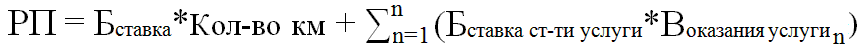 где n - количество услуг.Базовая ставка стоимости за километр (Бставка) проезда фактически учитывает все накладные расходы, включая стоимость ГСМ, цену амортизации транспортного средства и оборудования, оплату труда работника МФЦ, оказывающего услуги (простоя специалиста, исчисляемого в минутах) с учетом расчета 1 минута = 1 километру.Базовая ставка стоимости услуги за минуту (Бставка ст-ти услуги) учитывает затраты на простой водителя, который находится в ожидании, и транспортного средства.Время оказания услуги (Воказания услуги) должно иметь градацию от самой простой услуги (выдача результата курьером) до сложной (определяется временем на оказание услуги).5. Размер базовой ставки стоимости за километр, базовой ставки стоимости услуги за минуту, перечень услуг, которые могут быть предоставлены посредством выездного приема, и  время их оказания утверждается приказом директора ГБУ ЛО «МФЦ» по согласованию с учредителем (Комитет экономического развития и инвестиционной деятельности Ленинградской области). 6. Размер платы за выезд работника ГБУ ЛО «МФЦ» рассчитывается исходя из удаленности места приема (выдачи) документов  от структурного подразделения ГБУ ЛО «МФЦ», категории услуг и их количества в момент оформления выездного приема с использованием калькулятора, размещенного на официальном сайте ГБУ ЛО «МФЦ» 7. Порядок, приказы директора ГБУ ЛО «МФЦ», утверждающие размер базовой ставки стоимости за километр, базовой ставки стоимости услуги за минуту, перечень услуг, которые могут быть предоставлены посредством выездного приема, и время их оказания, подлежит размещению на официальном сайте 
ГБУ ЛО «МФЦ» в информационно-телекоммуникационной сети «Интернет» и информационных стендах ГБУ ЛО «МФЦ» в срок не менее чем за 10 дней до дня вступления в силу приказа директора ГБУ ЛО «МФЦ».Пояснительная запискак проекту постановления Правительства Ленинградской области
«О внесении изменений в постановление Правительства Ленинградской области от 30.12.2019 № 652 «Об утверждении перечня категорий граждан, для которых организация выезда работника многофункционального центра предоставления государственных и муниципальных услуг, осуществляющего деятельность на территории Ленинградской области, реализовывается бесплатно»(далее – Проект)Проект подготовлен Комитетом экономического развития и инвестиционной деятельности Ленинградской области (далее – Комитет).Проект разработан в целях повышения доступности предоставления государственных и муниципальных услуг населению Ленинградской области
в соответствии с Федеральным законом от 27.07.2010 № 210-ФЗ «Об организации предоставления государственных и муниципальных услуг», Постановлением Правительства РФ от 22.12.2012 г. № 1376 «Об утверждении Правил организации деятельности многофункциональных центров предоставления государственных
и муниципальных услуг», и устанавливает порядок исчисления платы за выезд работника Государственного бюджетного учреждения Ленинградской области «Многофункциональный центр предоставления государственных и муниципальных услуг» для принятия и/или выдачи документов в рамках предоставления государственных и муниципальных услуг.Принятие представляемого Проекта не потребует внесения изменений
в нормативные правовые акты Ленинградской области.Проект не подлежит оценке регулирующего воздействия, так как не содержит положений, вводящих избыточные обязанности, запреты и ограничения
для субъектов предпринимательской и инвестиционной деятельности, а также положений, способствующих возникновению необоснованных расходов субъектов предпринимательской деятельности и инвестиционной деятельности, областного бюджета Ленинградской области.Заместитель Председателя Правительства Ленинградской области – председатель комитета экономического развития и инвестиционной деятельности                                                                              Д.ЯловИсп. Тарахчян М.О. (539-47-24, 19-55, mo_tarakhchyan@lenreg.ru)Технико-экономическое обоснованиек проекту постановления Правительства Ленинградской области
«О внесении изменений в постановление Правительства Ленинградской области от 30.12.2019 № 652 «Об утверждении перечня категорий граждан, для которых организация выезда работника многофункционального центра предоставления государственных и муниципальных услуг, осуществляющего деятельность на территории Ленинградской области, реализовывается бесплатно»Принятие проекта постановления Правительства Ленинградской области
«О внесении изменений в постановление Правительства Ленинградской области
от 30.12.2019 № 652 «Об утверждении перечня категорий граждан, для которых организация выезда работника многофункционального центра предоставления государственных и муниципальных услуг, осуществляющего деятельность
на территории Ленинградской области, реализовывается бесплатно» не потребует выделения дополнительных средств из областного бюджета.Заместитель Председателя Правительства Ленинградской области – председатель комитета экономического развития и инвестиционной деятельности                                                                              Д.ЯловИсп. Тарахчян М.О. (539-47-24, 19-55, mo_tarakhchyan@lenreg.ru)УТВЕРЖДЕНпостановлением ПравительстваЛенинградской областиот 30.12.2019 № 652(в редакциипостановления ПравительстваЛенинградской областиот _______ № _____)(приложение 1)